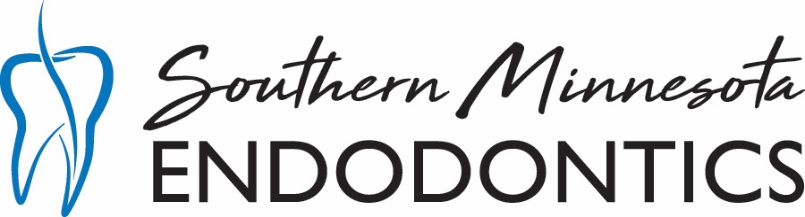 RegistrationTo help us meet all your healthcare needs, please fill out the form completely.Patient information (Confidential)First Name:	MI:	Last Name:	Nickname:	Birthdate:	Sex:  Male / Female	SS#:	Address:	City:	State:	Zip:	Home Phone:	Mobile:	Email:	Employer:	Work Phone:	General Dentist:	Referred by:	Physician:	Have you ever been a patient of our practice?  Yes___  No___  Unsure___Emergency ContactEmergency Contact Name:	 Is this your: Spouse____ Father____ Mother____ Other___Home:	Mobile:	Work:	Who will be responsible for your account? (If Self, skip to next section)Self___  Spouse___ Father___  Mother___  Other_____________________First Name:	MI:	Last Name:	Nickname:	Birthdate:	Sex:  Male / Female	SS#:	Address:	City:	State:	Zip:	Home Phone:	Mobile:	Email:	Employer:	Work Phone:	Have they ever been a patient of our practice?  Yes___  No___  Unsure___Primary Dental Insurance Information	Secondary Dental Insurance InformationPrimary Insured’s Name	 Secondary Insured’s Name	Sex: Male / Female  Relation:	 Sex: Male / Female  Relation:	SS#:	 SS#:	DOB:	 DOB:	Insurance Carrier:	 Insurance Carrier:	Group Name:	 Group Name:	Group #:	 Group #:	ID #:	 ID #:	AuthorizationI understand that I am responsible for all charges whether or not they are covered by insurance, as well as any collection costs if this office determines they are necessary.  I understand this office will assist me in submitting claims to my insurance carrier, but I am responsible for any services not covered.  I authorize my insurance company to make insurance payments directly to this dental office for services rendered.  I authorize release of my records as deemed necessary to third party payers, other professionals or other health care operations.  I authorize use of this signature for all insurance submissions.  I have received a copy and understand the “Notice of Privacy Practices”.  I understand that I am giving my consent for use and disclosure of my protected health information to carry out treatment, payment activities, and health care operations.X	Date:	Signature of Patient or Responsible Party